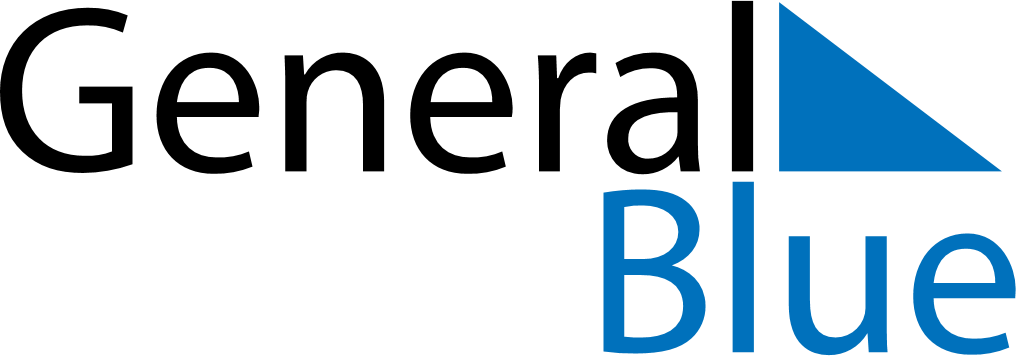 November 2018November 2018November 2018November 2018November 2018November 2018LatviaLatviaLatviaLatviaLatviaLatviaMondayTuesdayWednesdayThursdayFridaySaturdaySunday123456789101112131415161718Republic Day19202122232425Republic Day (substitute day)2627282930NOTES